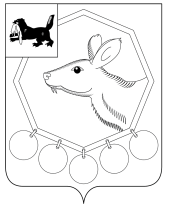  _  31. 01. 2023 № 20 п/23 ___  РОССИЙСКАЯ ФЕДЕРАЦИЯИРКУТСКАЯ ОБЛАСТЬБАЯНДАЕВСКИЙ МУНИЦИПАЛЬНЫЙ РАЙОН ИРКУТСКОЙ ОБЛАСТИАДМИНИСТРАЦИЯПОСТАНОВЛЕНИЕОб утверждении  плана  мероприятий по улучшению условий и охраны труда в Баяндаевском муниципальном районе на 2023год.В целях улучшения условий и охраны труда, обеспечения сохранения жизни и здоровья работников в процессе трудовой деятельности, руководствуясь Трудовым кодексом Российской Федерации, Федеральным законом от 24.07.1998 № 125-ФЗ «Об обязательном социальном страховании от несчастных случаев на производстве и профессиональных заболеваний», законами Иркутской области от 23.07.2008 № 58-оз «Об охране труда в Иркутской области», от 24.07.2008 № 63-оз «О наделении органов местного самоуправления отдельными областными государственными полномочиями в области охраны труда», руководствуясь статьями 33,48 Устава Баяндаевского муниципального района, ПОСТАНОВЛЯЮ:Утвердить  план мероприятий по улучшению условий и охраны в Баяндаевском муниципальном  районе на 2023год (Приложение ) .        2. Настоящее постановление опубликовать в районной газете «Заря» и на официальном сайте Баяндаевского муниципального района в информационно - телекоммуникационной сети «Интернет» .       3. Контроль за исполнением настоящего постановления возложить на первого заместителя мэра Баяндаевского муниципального района А.А.Борхонова.Мэр Баяндаевского муниципального районаА.П.ТабинаевПриложение к постановлению администрацииБаяндаевского муниципального района                                          от «_31_» _января  №20п/23 ПЛАНМЕРОПРИЯТИЙ ПО УЛУЧШЕНИЮ УСЛОВИЙ И ОХРАНЫ ТРУДАВ БАЯНДАЕВСКОМ МУНИЦИПАЛЬНОМ  РАЙОНЕНА 2023 ГОД.№п/пНаименование мероприятийСрок исполненияОтветственные исполнители1.Совершенствование нормативно-правовой базы в области охраны труда1.Совершенствование нормативно-правовой базы в области охраны труда1.Совершенствование нормативно-правовой базы в области охраны труда1.Совершенствование нормативно-правовой базы в области охраны труда1.1.Разработка муниципальных правовых актов в области охраны труда   ПостоянноКонсультант по охране труда2.Повышение эффективности управления охраной труда2.Повышение эффективности управления охраной труда2.Повышение эффективности управления охраной труда2.Повышение эффективности управления охраной труда2.1.Организация работы межведомственной комиссии по охране труда администрации муниципального образования «Баяндаевский район»ЕжеквартальноКонсультант по охране труда и члены МВК2.2Анализ причин производственного травматизма и профессиональной заболеваемости в организациях муниципального образования «Баяндаевский район»ЕжеквартальноКонсультант  по  охране  труда совместно с ГИТ, Роспотребнадзором по Иркутской области2.3.Участие в  установленном порядке в расследовании несчастных случаев на производстве По мере поступления извещений о несчастных случаяхКонсультант по охране труда2.4.Обеспечение участия муниципального образования «Баяндаевский район» в областном конкурсе на лучшую организацию работы по охране труда в Иркутской области ЕжегодноКонсультант по охране труда3.Информационное  обеспечение и пропаганда охраны труда3.Информационное  обеспечение и пропаганда охраны труда3.Информационное  обеспечение и пропаганда охраны труда3.Информационное  обеспечение и пропаганда охраны труда3.1.Размещение на официальном  сайте  муниципального «Баяндаевский район» в разделе «Охраны труда» информационных материалов по охране труда   В течении годаКонсультант по охране труда3.2.Размещение в средствах массовой информации информационных материалов по вопросам охраны труда В течение годаКонсультант по охране труда4.Организационное обеспечение и  обучение по охране труда4.Организационное обеспечение и  обучение по охране труда4.Организационное обеспечение и  обучение по охране труда4.Организационное обеспечение и  обучение по охране труда4.1.Организация  и проведения совместно с обучающей организацией семинаров по обучению и проверки знаний требований охраны труда руководителей и специалистов организаций районаПо мере формирования контингента слушателейКонсультант по  охране труда совместно с обучающей организацией 4.2.Организация и проведения конкурса по охране труда «Лучшая организация (индивидуальный предприниматель) муниципального образования «Баяндаевский район»ЕжегодноКонсультант по охране труда и члены МВК4.3Проведение мероприятий, посвященных Всемирному дню охраны трудаЕжегодноКонсультант  по  охране труда, организации района4.4.Проведения проверок  соблюдения  трудового законодательства и иных нормативных правовых актов, содержащих  нормы трудового права, в организациях,   подведомственных администрации муниципального образования «Баяндаевский район»По утвержденному плануКонсультант по  охране труда 